PARENTAL CONSENT FORM 2023-2024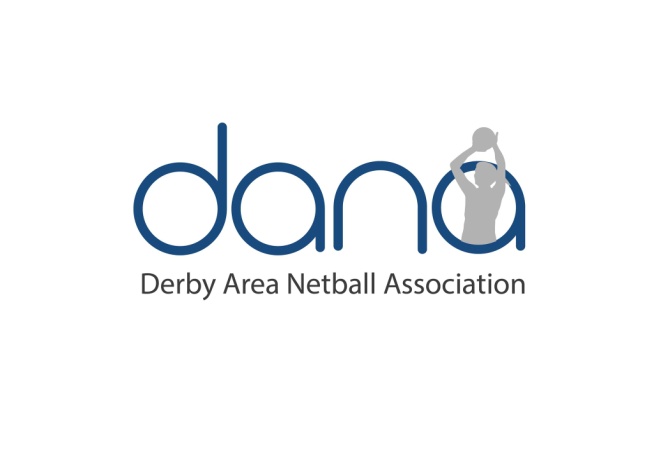 To be completed for ALL players AGED 14 - 18Team name ______________________________________________I give permission for   ________________________________________ to play in the Derby Area Netball Association (DANA) League.  I accept that neither the league nor any of its players can be held responsible for any injuries that may occur.Parent/GuardianSigned 			_________________________________________________________ Name printed			_________________________________________________________Contact Tel No		_________________________________________________________PlayerSigned 			________________________________________________________ Name printed 		________________________________________________________D.O.B				______________________	Age at start of season ______________Coach – for players ages 14 – 16 (Players aged under 16 at the start of the season)I ________________________(coaches name) confirm that the player named above, aged 14-16, has demonstrated the physical, tactical, technical and emotional ability to compete at the higher age band.Signed 			_________________________________________________________ Please return this form to dananetball@gmail.com (This must be received before playing in the League)